COMPANION HIGHER STATUS APPLICATION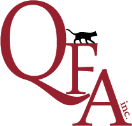 SIGNATURE:      	   DATE:      	    Amount Enclosed $     	QFA Companion RegistrarLeilani Stabe – PO Box 108 Clayfield QLD 4011Phone: 0448 186 796Email:  longhair@qfeline.com * BEFORE COMPLETING THIS FORM, PLEASE READ THE FOLLOWING INFORMATION VERY CAREFULLY *Points are allocated on the basis of eleven (11) points for the challenge plus one (1) point for every cat defeated in the classA cat winning “Best in Show” automatically receives twenty (20) points.  Best in Show points are not applicable in specialist rings.Maximum points awarded at one judging is twenty (20) pointsExcess points gained are transferable from one status to the next.Upon desexing, cats retain existing status, and excess points at time of desexing may be used towards the next higher status.Original challenges or photocopies must accompany this applicationUpdated pedigrees will accompany all status upgradesALL WORK INCURS A POSTAGE FEE * BEFORE COMPLETING THIS FORM, PLEASE READ THE FOLLOWING INFORMATION VERY CAREFULLY *Points are allocated on the basis of eleven (11) points for the challenge plus one (1) point for every cat defeated in the classA cat winning “Best in Show” automatically receives twenty (20) points.  Best in Show points are not applicable in specialist rings.Maximum points awarded at one judging is twenty (20) pointsExcess points gained are transferable from one status to the next.Upon desexing, cats retain existing status, and excess points at time of desexing may be used towards the next higher status.Original challenges or photocopies must accompany this applicationUpdated pedigrees will accompany all status upgradesALL WORK INCURS A POSTAGE FEE * BEFORE COMPLETING THIS FORM, PLEASE READ THE FOLLOWING INFORMATION VERY CAREFULLY *Points are allocated on the basis of eleven (11) points for the challenge plus one (1) point for every cat defeated in the classA cat winning “Best in Show” automatically receives twenty (20) points.  Best in Show points are not applicable in specialist rings.Maximum points awarded at one judging is twenty (20) pointsExcess points gained are transferable from one status to the next.Upon desexing, cats retain existing status, and excess points at time of desexing may be used towards the next higher status.Original challenges or photocopies must accompany this applicationUpdated pedigrees will accompany all status upgradesALL WORK INCURS A POSTAGE FEE * BEFORE COMPLETING THIS FORM, PLEASE READ THE FOLLOWING INFORMATION VERY CAREFULLY *Points are allocated on the basis of eleven (11) points for the challenge plus one (1) point for every cat defeated in the classA cat winning “Best in Show” automatically receives twenty (20) points.  Best in Show points are not applicable in specialist rings.Maximum points awarded at one judging is twenty (20) pointsExcess points gained are transferable from one status to the next.Upon desexing, cats retain existing status, and excess points at time of desexing may be used towards the next higher status.Original challenges or photocopies must accompany this applicationUpdated pedigrees will accompany all status upgradesALL WORK INCURS A POSTAGE FEE * BEFORE COMPLETING THIS FORM, PLEASE READ THE FOLLOWING INFORMATION VERY CAREFULLY *Points are allocated on the basis of eleven (11) points for the challenge plus one (1) point for every cat defeated in the classA cat winning “Best in Show” automatically receives twenty (20) points.  Best in Show points are not applicable in specialist rings.Maximum points awarded at one judging is twenty (20) pointsExcess points gained are transferable from one status to the next.Upon desexing, cats retain existing status, and excess points at time of desexing may be used towards the next higher status.Original challenges or photocopies must accompany this applicationUpdated pedigrees will accompany all status upgradesALL WORK INCURS A POSTAGE FEE * BEFORE COMPLETING THIS FORM, PLEASE READ THE FOLLOWING INFORMATION VERY CAREFULLY *Points are allocated on the basis of eleven (11) points for the challenge plus one (1) point for every cat defeated in the classA cat winning “Best in Show” automatically receives twenty (20) points.  Best in Show points are not applicable in specialist rings.Maximum points awarded at one judging is twenty (20) pointsExcess points gained are transferable from one status to the next.Upon desexing, cats retain existing status, and excess points at time of desexing may be used towards the next higher status.Original challenges or photocopies must accompany this applicationUpdated pedigrees will accompany all status upgradesALL WORK INCURS A POSTAGE FEE * BEFORE COMPLETING THIS FORM, PLEASE READ THE FOLLOWING INFORMATION VERY CAREFULLY *Points are allocated on the basis of eleven (11) points for the challenge plus one (1) point for every cat defeated in the classA cat winning “Best in Show” automatically receives twenty (20) points.  Best in Show points are not applicable in specialist rings.Maximum points awarded at one judging is twenty (20) pointsExcess points gained are transferable from one status to the next.Upon desexing, cats retain existing status, and excess points at time of desexing may be used towards the next higher status.Original challenges or photocopies must accompany this applicationUpdated pedigrees will accompany all status upgradesALL WORK INCURS A POSTAGE FEE POINTS REQUIRED FOR HIGHER STATUSFEE for Status Upgrade (NO Certificate)                                  $6.00	FEE for Status Upgrade and Certificate (Non Laminated)     $10.00	FEE for Status Upgrade and Certificate (Laminated)              $12.00	POINTS REQUIRED FOR HIGHER STATUSFEE for Status Upgrade (NO Certificate)                                  $6.00	FEE for Status Upgrade and Certificate (Non Laminated)     $10.00	FEE for Status Upgrade and Certificate (Laminated)              $12.00	POINTS REQUIRED FOR HIGHER STATUSFEE for Status Upgrade (NO Certificate)                                  $6.00	FEE for Status Upgrade and Certificate (Non Laminated)     $10.00	FEE for Status Upgrade and Certificate (Laminated)              $12.00	POINTS REQUIRED FOR HIGHER STATUSFEE for Status Upgrade (NO Certificate)                                  $6.00	FEE for Status Upgrade and Certificate (Non Laminated)     $10.00	FEE for Status Upgrade and Certificate (Laminated)              $12.00	I hereby make application for the granting of        	  status in relation to the following cat:Name Of Cat:      	  Colour:       	Breed:       	  Sex:  	  Reg. Number:       	  Date Of Birth:      	Sire:       	   Dam:      	Breeder:      	 Owner:      	 Phone No:      	Address:      	 Postcode:      	 Email:      	I hereby make application for the granting of        	  status in relation to the following cat:Name Of Cat:      	  Colour:       	Breed:       	  Sex:  	  Reg. Number:       	  Date Of Birth:      	Sire:       	   Dam:      	Breeder:      	 Owner:      	 Phone No:      	Address:      	 Postcode:      	 Email:      	I hereby make application for the granting of        	  status in relation to the following cat:Name Of Cat:      	  Colour:       	Breed:       	  Sex:  	  Reg. Number:       	  Date Of Birth:      	Sire:       	   Dam:      	Breeder:      	 Owner:      	 Phone No:      	Address:      	 Postcode:      	 Email:      	I hereby make application for the granting of        	  status in relation to the following cat:Name Of Cat:      	  Colour:       	Breed:       	  Sex:  	  Reg. Number:       	  Date Of Birth:      	Sire:       	   Dam:      	Breeder:      	 Owner:      	 Phone No:      	Address:      	 Postcode:      	 Email:      	I hereby make application for the granting of        	  status in relation to the following cat:Name Of Cat:      	  Colour:       	Breed:       	  Sex:  	  Reg. Number:       	  Date Of Birth:      	Sire:       	   Dam:      	Breeder:      	 Owner:      	 Phone No:      	Address:      	 Postcode:      	 Email:      	I hereby make application for the granting of        	  status in relation to the following cat:Name Of Cat:      	  Colour:       	Breed:       	  Sex:  	  Reg. Number:       	  Date Of Birth:      	Sire:       	   Dam:      	Breeder:      	 Owner:      	 Phone No:      	Address:      	 Postcode:      	 Email:      	I hereby make application for the granting of        	  status in relation to the following cat:Name Of Cat:      	  Colour:       	Breed:       	  Sex:  	  Reg. Number:       	  Date Of Birth:      	Sire:       	   Dam:      	Breeder:      	 Owner:      	 Phone No:      	Address:      	 Postcode:      	 Email:      	I hereby make application for the granting of        	  status in relation to the following cat:Name Of Cat:      	  Colour:       	Breed:       	  Sex:  	  Reg. Number:       	  Date Of Birth:      	Sire:       	   Dam:      	Breeder:      	 Owner:      	 Phone No:      	Address:      	 Postcode:      	 Email:      	I hereby make application for the granting of        	  status in relation to the following cat:Name Of Cat:      	  Colour:       	Breed:       	  Sex:  	  Reg. Number:       	  Date Of Birth:      	Sire:       	   Dam:      	Breeder:      	 Owner:      	 Phone No:      	Address:      	 Postcode:      	 Email:      	I hereby make application for the granting of        	  status in relation to the following cat:Name Of Cat:      	  Colour:       	Breed:       	  Sex:  	  Reg. Number:       	  Date Of Birth:      	Sire:       	   Dam:      	Breeder:      	 Owner:      	 Phone No:      	Address:      	 Postcode:      	 Email:      	I hereby make application for the granting of        	  status in relation to the following cat:Name Of Cat:      	  Colour:       	Breed:       	  Sex:  	  Reg. Number:       	  Date Of Birth:      	Sire:       	   Dam:      	Breeder:      	 Owner:      	 Phone No:      	Address:      	 Postcode:      	 Email:      	NAME OF SHOWDATEJUDGEPOINTSNAME OF SHOWNAME OF SHOWDATEJUDGEPOINTS1.6.2.7.3.8.4.9.5.10.OFFICE USE ONLYDirect Deposit Queensland Feline Association  Inc. AccountDirect Deposit Queensland Feline Association  Inc. AccountDirect Deposit Queensland Feline Association  Inc. AccountPlease Quote Surname & Breeder Number Only Please Quote Surname & Breeder Number Only Transfer Reference:      Transfer Reference:      BSB: 484 799Account No: 601 714 139Amount Of Transfer: $     Amount Of Transfer: $     Date Of Transfer:      Date Of Transfer:      Receipt No. Of Transfer:      